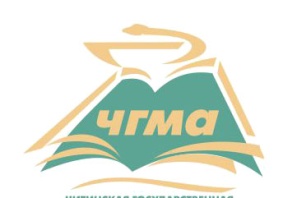 Министерство здравоохранения РФФЕДЕРАЛЬНОЕ Государственное бюджетное образовательное учреждение высшего образованияЧитинская государственная медицинская академияЧита - 20191. Общие положенияПоложение об Ученом совете (далее - Положение) федерального государственного бюджетного образовательного учреждения высшего образования «Читинская государственная медицинская академия» Министерства здравоохранения Российской Федерации (далее – Академия)  устанавливает состав, порядок формирования, полномочия, организацию, порядок работы  и иные вопросы деятельности Ученого совета Академии. Ученый совет Академии является выборным представительным органом Академии, который осуществляет общее руководство деятельностью Академии.Ученый совет Академии в своей деятельности руководствуется Федеральным  законом от 29.12.2012 №273-Ф3 «Об образовании в Российской Федерации» (в действующей редакции), Трудовым кодексом Российской Федерации и другими нормативными правовыми актами Российской Федерации, Уставом Академии и настоящим Положением.2. Состав Ученого совета АкадемииВ состав Ученого совета Академии входят ректор, который является его председателем,  заместители ректора, проректоры, президент Академии, а также по решению Ученого совета - деканы факультетов. Другие члены Ученого совета Академии избираются на Конференции трудового коллектива путем тайного голосования.Нормы представительства в Ученом совете Академии от структурных подразделений и обучающихся определяются Ученым советом Академии.В состав Ученого совета Академии могут быть избраны представители всех категорий работников и обучающихся Академии.Ученый совет Академии избирается в количестве до 70 человек.3. Выборы Ученого совета АкадемииПредставители структурных подразделений и обучающихся считаются избранными в состав Ученого совета Академии или отозванными из него, если за соответствующее решение проголосовали более 50 процентов делегатов, присутствующих на Конференции, при наличии не менее двух третей списочного состава делегатов. Состав Ученого совета Академии  утверждается приказом ректора Академии.Из числа членов Ученого совета Академии приказом ректора Академии на срок полномочий Ученого совета Академии назначается ученый секретарь Ученого совета Академии, который организует подготовку заседаний Ученого совета Академии, контролирует реализацию его решений, координирует взаимодействие Ученого совета и структурных подразделений Академии в соответствии с полномочиями Ученого совета Академии.В случае увольнения (отчисления) из Академии члена Ученого совета Академии он автоматически выбывает из состава Ученого совета Академии.Срок полномочий Ученого совета Академии – 5 лет.Выборы в состав Ученого совета Академии проводятся не позднее 1 месяца до истечения срока полномочий действующего состава Ученого совета Академии на основании приказа ректора Академии.Досрочные перевыборы членов Ученого совета Академии проводятся по требованию не менее половины его членов, а также по решению Конференции.При наличии в составе Ученого совета Академии  вакантных мест проводятся довыборы на заседании Ученого совета Академии путем тайного или открытого голосования (форма голосования определяется Ученым советом Академии). Избранным считается кандидат, если за него проголосовало более 50 процентов членов Ученого совета Академии при наличии кворума 2/3 его списочного состава.Изменения в составе Ученого совета Академии вносятся его решением по представлению членов Ученого совета Академии и утверждаются приказом ректора Академии.4. Полномочия Ученого совета АкадемииВ соответствии с Уставом Академии Ученый совет осуществляет следующие полномочия:Принимает решение о созыве Конференции, а также по иным вопросам, связанным с её проведением.Рассматривает предложения ректора Академии о создании и ликвидации структурных подразделений Академии, осуществляющих образовательную и научную (научно-исследовательскую) деятельность.Определяет основные перспективные направления развития Академии, включая его образовательную, научную, и медицинскую деятельность.Ежегодно рассматривает план финансово-хозяйственной деятельности Академии и заслушивает отчет о его исполнении. Рассматривает и принимает решения по вопросам образовательной, научной, медицинской и финансово-экономической деятельности, а также по вопросам международного сотрудничества Академии.Определяет сроки и процедуру проведения выборов ректора Академии, порядок выдвижения кандидатур на должность ректора и требования к ним.В соответствии с законодательством Российской Федерации и локальными актами Академии избирает деканов факультетов Академии, заведующих кафедрами (лабораториями) Академии, директора научно-исследовательского института Академии, проводит конкурс на замещение должностей: профессора, доцента, ассистента, старшего преподавателя, преподавателя, научного сотрудника.Отменяет решения ученых советов факультетов/институтов (подразделений), если они противоречат законодательству Российской Федерации или Уставу Академии.Учреждает должность президента Академии, определяет процедуру избрания и избирает президента Академии.Рассматривает вопросы о представлении научно-педагогических работников Академии к присвоению ученых званий.Рассматривает вопросы о награждении работников и обучающихся Академии правительственными наградами и о присвоении им почетных званий Российской Федерации.Присуждает почетные звания (статусы) Академии на основании положений, утверждаемых Ученым советом Академии.Присуждает премии Академии за научную работу и педагогическую деятельность.Рассматривает вопросы выдвижения студентов и аспирантов на соискание стипендий Президента Российской Федерации и Правительства Российской Федерации.Принимает локальные акты, регламентирующие основные вопросы деятельности Академии.Утверждает положения, регулирующие вопросы стипендиального обеспечения обучающихся Академии в соответствии с законодательством Российской Федерации.По представлению факультетов утверждает их учебные планы.Осуществляет иные полномочия, предусмотренные законодательством Российской Федерации и Уставом Академии и локальными нормативными актами Академии.5. Порядок работы Ученого совета АкадемииЗаседания Ученого совета Академии проводятся не реже 1 раза в 2 месяца. Порядок организации работы Ученого совета Академии, проведения его заседаний и принятия решений определяется регламентом работы Ученого совета Академии. Повестка дня заседаний может изменяться и дополняться.Заседания Ученого совета Академии правомочны, если на них присутствуют более 50 процентов членов Ученого совета Академии. О невозможности присутствовать на заседании Ученого совета Академии по уважительным причинам член Ученого совета Академии должен заблаговременно проинформировать председателя (или ученого секретаря) Ученого совета Академии.Заседание Ученого совета Академии проводит его председатель. При отсутствии председателя – его заместитель. Председателем Ученого совета является ректор Академии.  Председатель Ученого совета Академии: организует работу Ученого совета, принимает решения о дате очередных и внеочередных заседаний, утверждает повестку дня заседаний и вносит в неё вопросы, требующие оперативного рассмотрения, подписывает протоколы заседаний, выписки из них и другие документы Ученого совета Академии, контролирует выполнение решений Ученого совета Академии, назначает заместителя председателя Ученого совета Академии. Заместитель председателя Ученого совета Академии назначается по представлению председателя из числа членов ученого совета. Заместитель председателя Ученого совета Академии: председательствует на заседаниях в отсутствие председателя, подписывает протоколы заседаний, выписки из них и другие документы Ученого совета Академии.Ученый секретарь ученого совета Академии: организует подготовку и проведение заседаний, формирует повестку дня и представляет ее на утверждение председателю Ученого совета Академии, информирует членов Ученого совета Академии о датах и времени проведения заседаний, следит за соблюдением регламента работы, контролирует соблюдение процедуры голосования, обеспечивает подготовку протоколов заседаний, выписок из них и других документов Ученого совета Академии,  подписывает протоколы заседаний выписки из них и другие документы Ученого совета Академии, осуществляет экспертизу документов соискателей ученых званий Академии, выполняет другие функции, отнесенные к его компетенции.Для выполнения возложенных функций ученый секретарь Ученого совета Академии имеет право запрашивать информацию и материалы в структурных подразделениях Академии, необходимые для организации заседаний и оформления документации Ученого совета Академии.Члены Ученого совета Академии имеют право вносить предложения по плану и содержанию работы Ученого совета Академии, участвовать в подготовке материалов по рассматриваемым вопросам, обладают равными правами при обсуждении вопросов и голосовании, участвуя лично в заседаниях без делегирования своих полномочий другим лицам.Документы на заседание Ученого совета Академии готовятся ответственными лицами заранее и представляются вместе с материалами за 7 дней до даты проведения Ученого совета Академии ученому секретарю в печатном виде.Продолжительность докладов, содокладов устанавливается председателем Ученого совета Академии по согласованию с докладчиком (содокладчиком).6. Решения Ученого совета АкадемииРешения Ученого совета Академии принимаются тайным или открытым голосованием простым большинством голосов от числа членов Ученого совета Академии, присутствующих на заседании и вступают в силу немедленно после подписания их председателем Ученого совета Академии.Для проведения тайного голосования и подсчета его результатов Ученый совет Академии открытым голосованием избирает счетную комиссию в составе не менее трёх членов Ученого совета Академии. В состав счетной комиссии не могут входить члены Ученого совета Академии, чьи фамилии включены в бюллетень для тайного голосования. Счетная комиссия избирает из своего состава председателя. Протокол счетной комиссии с результатами тайного голосования утверждается путем открытого голосования.Решения Ученого совета Академии доводятся до сведения работников и обучающихся в академии через руководителей подразделений.Реализация решений Ученого совета Академии осуществляется ответственными лицами.СОГЛАСОВАНО:Заместитель ректора (первый проректор) ФГБОУ ВО ЧГМА Минздрава России, к.м.н., профессор                                                                               Ю.А. ШиршовНачальник юридического отделаФГБОУ ВО ЧГМА Минздрава России                                           Д.В. Дмитриев